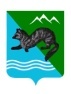 Рекомендуемые размеры 
основных окладов (основных должностных окладов, основных ставокзаработной платы) работников  муниципальных образовательных учрежденийРекомендуемые размеры основных окладов (основных должностных окладов, основных ставок заработной платы) работников муниципальных образовательных учреждений, устанавливаются на основе отнесения занимаемых ими должностей к профессиональным квалификационным группам (далее – ПКГ), утвержденным:приказом Министерства здравоохранения и социального развития Российской Федерации от 06.08.2007 № 526 «Об утверждении профессиональных квалификационных групп должностей медицинских и фармацевтических работников»:приказом Министерства здравоохранения и социального развития Российской Федерации от 31.08.2007 № 570 «Об утверждении профессиональных квалификационных групп должностей работников культуры, искусства и кинематографии»:приказом Министерства здравоохранения и социального развития Российской Федерации от 05.05.2008 № 216н «Об утверждении профессиональных квалификационных групп должностей работников образования»:приказом Министерства здравоохранения и социального развития Российской Федерации от 29.05.2008 № 247н «Об утверждении профессиональных квалификационных групп общеотраслевых должностей руководителей, специалистов и служащих»:приказом Министерства здравоохранения и социального развития Российской Федерации от 29.05.2008 № 248н «Об утверждении профессиональных квалификационных групп общеотраслевых профессий рабочих»:приказом Министерства здравоохранения и социального развития Российской Федерации от 05.05.2008 № 217н «Об утверждении профессиональных квалификационных групп должностей работников высшего и дополнительного профессионального образования»:Рекомендуемые размеры основных окладов (основных должностных окладов, основных ставок заработной платы) по должностям работников муниципальных образовательных учреждений, устанавливаются на основе отнесения, занимаемых ими должностей в соответствии с:приказом Министерства здравоохранения и социального развития Российской Федерации от 30.03.2011 № 251н «Об утверждении Единого квалификационного справочника должностей руководителей, специалистов и служащих, раздел «Квалификационные характеристики должностей работников культуры, искусства и кинематографии»:2) 	приказом Министерства здравоохранения и социального развития Российской Федерации от 17.05.2012 № 559н «Об утверждении Единого квалификационного справочника должностей руководителей, специалистов и служащих, раздел «Квалификационные характеристики должностей  руководителей и специалистов, осуществляющих работы в области охраны труда»:3) общероссийским классификатором профессий рабочих, должностей служащих и тарифных разрядов (ОКПДТР), принятым постановлением Госстандарта Российской Федерации от 26.12.1994 № 367:По должностям служащих и профессиям рабочих, не вошедших в ПКГ и ОКПДТР, размеры основных окладов (основных должностных окладов, основных ставок заработной платы) устанавливаются по решению руководителя учреждения.».	                                ПОСТАНОВЛЕНИЕ               АДМИНИСТРЦИИ СОБОЛЕВСКОГО МУНИЦИПАЛЬНОГО РАЙОНАКАМЧАТСКОГО КРАЯ20 июня 2018                         с. Соболево                                                 № 160
О внесении изменений в приложение к постановлению  администрации Соболевского муниципального района Камчатского края от 25.04.2013 № 124 "Об утверждении Примерного положения  Соболевского муниципального района о системе оплаты труда работников муниципальных образовательных учреждений"             Руководствуясь статьей 6 Решения Соболевского муниципального района от 25.12.2017 № 477 «О районном бюджете Соболевского муниципального района на 2018 год и плановый период 2019 и 2020 годы», в соответствии с распоряжением администрации Соболевского муниципального района № 694-р от 29.12.2017г.              АДМИНИСТРАЦИЯ ПОСТАНОВЛЯЕТ:                    1. Внести в приложение к постановлению администрации Соболевского муниципального района Камчатского края от 25.04.2013 № 124 "Об утверждении Примерного положения  Соболевского муниципального района о системе оплаты труда работников муниципальных образовательных учреждений" изменения, изложив приложение №1  к Примерному положению о системе оплаты труда работников муниципальных образовательных учреждений, в редакции согласно приложению.2. Управлению делами администрации Соболевского муниципального района направить настоящее постановление для опубликования в районной газете «Соболевский вестник» и разместить на официальном сайте Соболевского муниципального района и информационно- коммуникационной сети «Интернет».3. Настоящее постановление вступает в силу  после  его официального опубликования и распространяется на правоотношения, возникшие                                              с 1 января 2018 года.Глава Соболевского муниципального района                        В.И.КуркинПриложениек постановлению администрации Соболевского муниципального района от 20.06.2018 №160Приложение №1   к  Примерному положению о системе оплаты труда  работников муниципальных образовательных учрежденийДолжности, отнесенные к ПКГ «Медицинский и фармацевтический персонал первого уровня»4784 – 5290 рублейДолжности, отнесенные к ПКГ «Средний медицинский и фармацевтический персонал»6226 – 9986 рублейДолжности, отнесенные к ПКГ «Врачи и провизоры»9477 – 13059 рублейДолжности, отнесенные к ПКГ «Руководители структурных подразделений учреждений с высшим медицинским и фармацевтическим образованием (врач - специалист, провизор)»7655 – 10816 рублейДолжности, отнесенные к ПКГ «Должности работников культуры, искусства и кинематографии среднего звена»4142 – 6690 рублейДолжности, отнесенные к ПКГ «Должности работников культуры, искусства и кинематографии ведущего звена»4579 –8900 рублейДолжности, отнесенные к ПКГ «Должности руководящего состава учреждений культуры, искусства и кинематографии»6080 – 8543 рублейДолжности, отнесенные к ПКГ должностей работников учебно-вспомогательного персонала первого уровня3520 – 4579 рублейДолжности, отнесенные к ПКГ должностей работников учебно-вспомогательного персонала второго уровня3890 – 5532 рублейДолжности, отнесенные к ПКГ должностей педагогических работников4789 – 6355 рублейДолжности, отнесенные к ПКГ должностей руководителей структурных подразделений8557 – 9405 рублейДолжности, отнесенные к ПКГ «Общеотраслевые должности служащих первого уровня»3520 – 4319 рублейДолжности, отнесенные к ПКГ «Общеотраслевые должности служащих второго уровня»3876 – 7342 рублейДолжности, отнесенные к ПКГ «Общеотраслевые должности служащих третьего уровня»5254 – 8557 рублейДолжности, отнесенные к ПКГ «Общеотраслевые должности служащих четвертого уровня»5254 – 10374 рублейДолжности, отнесенные к ПКГ «Общеотраслевые профессии рабочих первого уровня»3301 – 3520 рублейДолжности, отнесенные к ПКГ «Общеотраслевые профессии рабочих второго уровня»3884 – 6684 рублейДолжности, отнесенные к ПКГ должностей работников административно-хозяйственного и учебно-вспомогательного персонала9588 – 10558 рублейДолжности, отнесенные к ПКГ должностей профессорско-преподавательского состава и руководителей структурных подразделений9588 – 18373 рублейДолжности, отнесенные в соответствии с квалификационными характеристиками должностей работников, занятых в библиотеках,  к категории «Должности руководителей»  8345 – 9827 рублейРуководитель службы охраны труда7655 рублейСпециалист по охране труда5254 – 6080 рублейМашинист по стирке и ремонту спецодежды; кухонный рабочий; швея3301 рубльКостюмер3301 – 4579 рублейОператор электронно-вычислительных и вычислительных машин3301 – 3736 рублейХудожественный руководитель7919 – 8543 рублей